Voice your support for our residents, our staff and our facility!Please attach additional signatory pages should others wish to demonstrate their support!We need you! Show your support for our residents/tenants, our staff and the State Budget!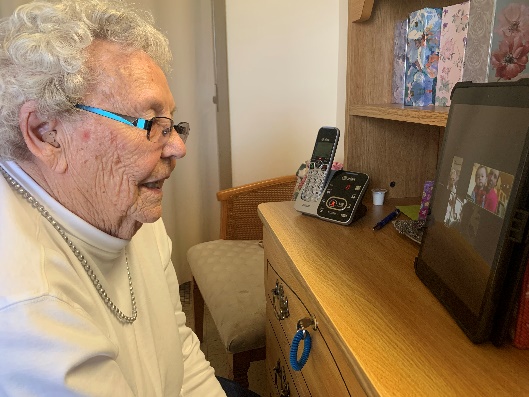 Our residents deserve the best care possible. Throughout the COVID-19 pandemic, our caregivers showed up for work each and every day to do their jobs while so many of us sheltered at home. They worked tirelessly and courageously to provide critically necessary care and service to older adults and persons with a disability. The proposed 2021-23 State Budget includes $318 million to support our caregivers and our long-term care providers to ensure that they can keep on caring for our parents, grandparents, friends and loved ones. Please take a moment to voice your support for what we are trying to accomplish. We plan to share your support with the Wisconsin Joint Finance Committee as they continue their work on the 2021-23 state budget. Thank you very much for your kind consideration of our request.  We need you! Show your support for our residents/tenants, our staff and the State Budget!Our residents deserve the best care possible. Throughout the COVID-19 pandemic, our caregivers showed up for work each and every day to do their jobs while so many of us sheltered at home. They worked tirelessly and courageously to provide critically necessary care and service to older adults and persons with a disability. The proposed 2021-23 State Budget includes $318 million to support our caregivers and our long-term care providers to ensure that they can keep on caring for our parents, grandparents, friends and loved ones. Please take a moment to voice your support for what we are trying to accomplish. We plan to share your support with the Wisconsin Joint Finance Committee as they continue their work on the 2021-23 state budget. Thank you very much for your kind consideration of our request.  We need you! Show your support for our residents/tenants, our staff and the State Budget!Our residents deserve the best care possible. Throughout the COVID-19 pandemic, our caregivers showed up for work each and every day to do their jobs while so many of us sheltered at home. They worked tirelessly and courageously to provide critically necessary care and service to older adults and persons with a disability. The proposed 2021-23 State Budget includes $318 million to support our caregivers and our long-term care providers to ensure that they can keep on caring for our parents, grandparents, friends and loved ones. Please take a moment to voice your support for what we are trying to accomplish. We plan to share your support with the Wisconsin Joint Finance Committee as they continue their work on the 2021-23 state budget. Thank you very much for your kind consideration of our request.  We need you! Show your support for our residents/tenants, our staff and the State Budget!Our residents deserve the best care possible. Throughout the COVID-19 pandemic, our caregivers showed up for work each and every day to do their jobs while so many of us sheltered at home. They worked tirelessly and courageously to provide critically necessary care and service to older adults and persons with a disability. The proposed 2021-23 State Budget includes $318 million to support our caregivers and our long-term care providers to ensure that they can keep on caring for our parents, grandparents, friends and loved ones. Please take a moment to voice your support for what we are trying to accomplish. We plan to share your support with the Wisconsin Joint Finance Committee as they continue their work on the 2021-23 state budget. Thank you very much for your kind consideration of our request.  We need you! Show your support for our residents/tenants, our staff and the State Budget!Our residents deserve the best care possible. Throughout the COVID-19 pandemic, our caregivers showed up for work each and every day to do their jobs while so many of us sheltered at home. They worked tirelessly and courageously to provide critically necessary care and service to older adults and persons with a disability. The proposed 2021-23 State Budget includes $318 million to support our caregivers and our long-term care providers to ensure that they can keep on caring for our parents, grandparents, friends and loved ones. Please take a moment to voice your support for what we are trying to accomplish. We plan to share your support with the Wisconsin Joint Finance Committee as they continue their work on the 2021-23 state budget. Thank you very much for your kind consideration of our request.  We need you! Show your support for our residents/tenants, our staff and the State Budget!Our residents deserve the best care possible. Throughout the COVID-19 pandemic, our caregivers showed up for work each and every day to do their jobs while so many of us sheltered at home. They worked tirelessly and courageously to provide critically necessary care and service to older adults and persons with a disability. The proposed 2021-23 State Budget includes $318 million to support our caregivers and our long-term care providers to ensure that they can keep on caring for our parents, grandparents, friends and loved ones. Please take a moment to voice your support for what we are trying to accomplish. We plan to share your support with the Wisconsin Joint Finance Committee as they continue their work on the 2021-23 state budget. Thank you very much for your kind consideration of our request.  We need you! Show your support for our residents/tenants, our staff and the State Budget!Our residents deserve the best care possible. Throughout the COVID-19 pandemic, our caregivers showed up for work each and every day to do their jobs while so many of us sheltered at home. They worked tirelessly and courageously to provide critically necessary care and service to older adults and persons with a disability. The proposed 2021-23 State Budget includes $318 million to support our caregivers and our long-term care providers to ensure that they can keep on caring for our parents, grandparents, friends and loved ones. Please take a moment to voice your support for what we are trying to accomplish. We plan to share your support with the Wisconsin Joint Finance Committee as they continue their work on the 2021-23 state budget. Thank you very much for your kind consideration of our request.  First NameLast NameStreet AddressCityStateZip Code12345678910First NameLast NameStreet AddressCityStateZip Code111213141516171819202122232425First NameLast NameStreet AddressCityStateZip Code262728293031323334353637383940First NameLast NameStreet AddressCityStateZip Code414243444546474849505152535455First NameLast NameStreet AddressCityStateZip Code565758596061626364656667686970First NameLast NameStreet AddressCityStateZip Code717273747576777879808182838485First NameLast NameStreet AddressCityStateZip Code8687888990919293949596979899100